	                  5.D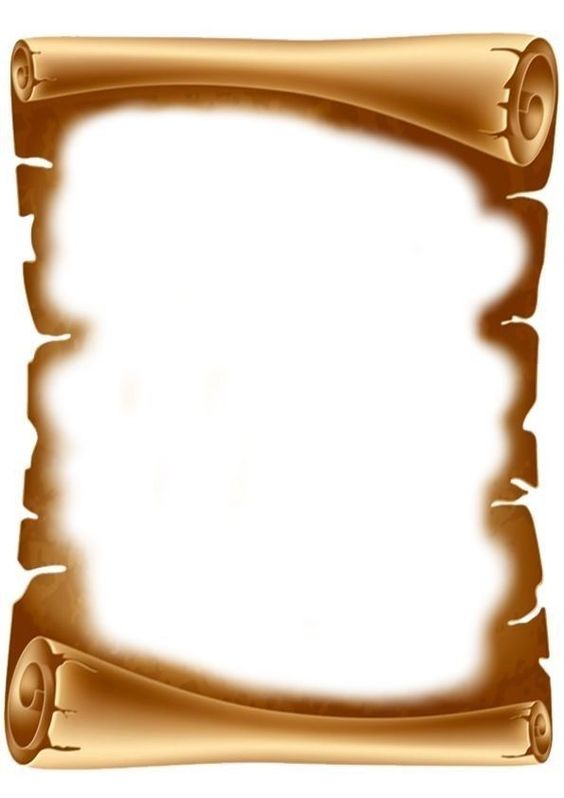 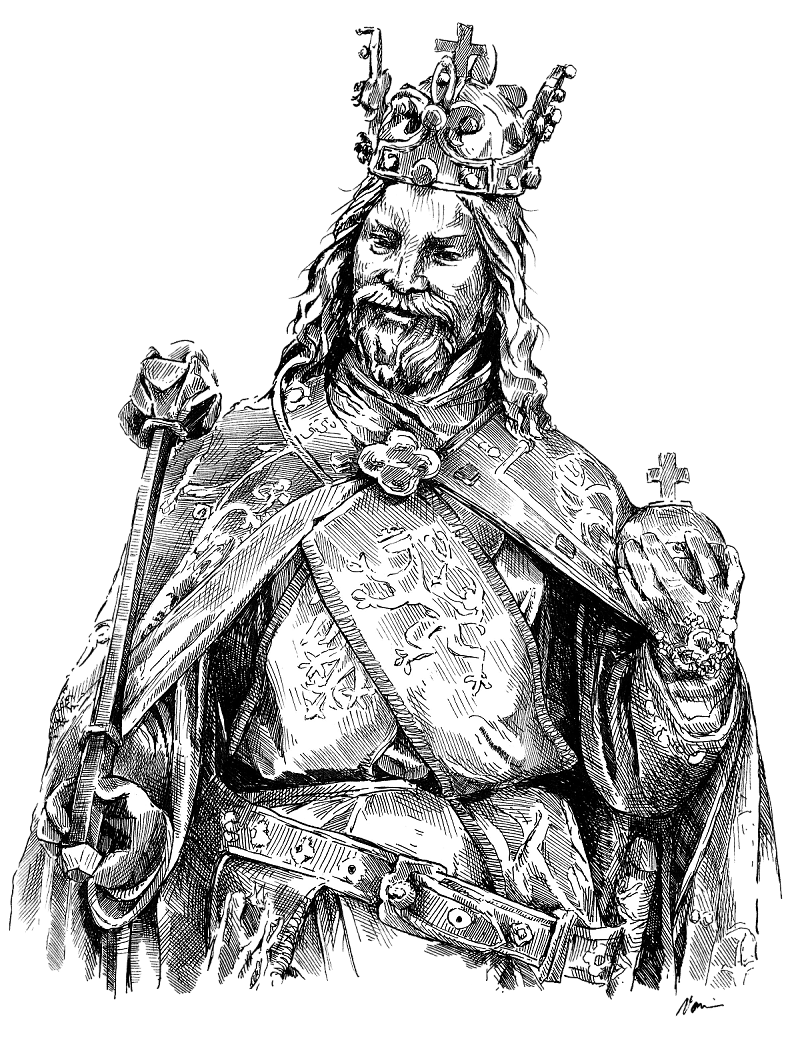 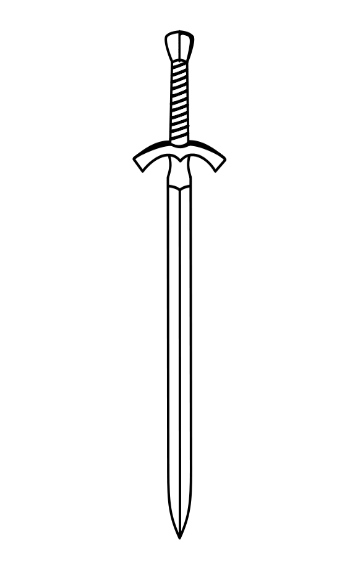                                    1. MÍSTO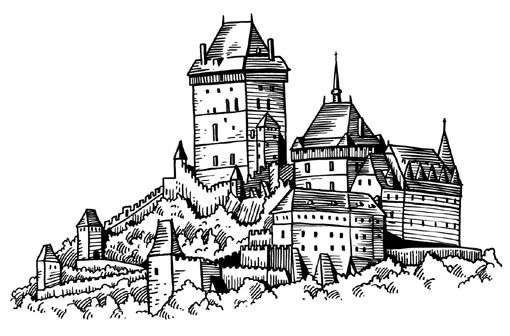 D I P L O M  ……………………………………………………………………………………………..         PROJEKTOVÝ DEN -  KAREL IV.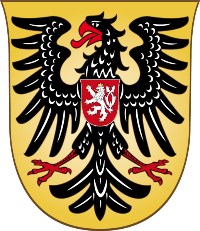 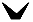                               LÉTA PÁNE  2024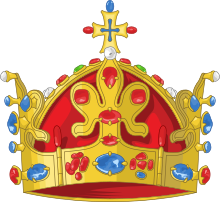 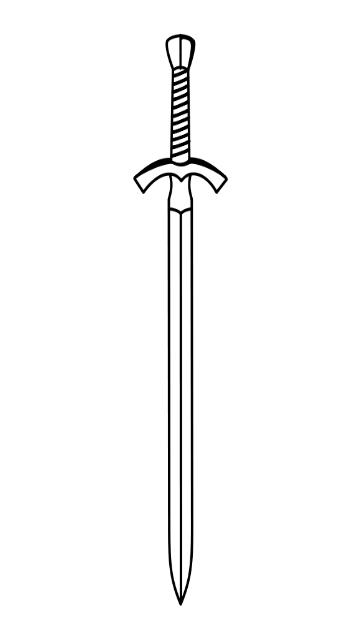 